                                     Пожарная безопасность.За прошедшие сутки на территории района  зарегистрировано 8   пожаров:1)06.02.2019 г в 09-08  (ирк.)  на пульт «01» поступило сообщение о возгорании по адресу: р.п Маркова ул. Гагарина 10, автомобиль «Toyota Corrola» А642 НА.В результате пожара : поврежден моторный отсек на площади 3 кв.м. Погибших и пострадавших нет. Хозяин находился на месте. Причина пожара: КЗ электропроводки.2)06.02.2019 г в 10-04 (ирк) на пульт «01» поступило сообщение о возгорании по адресу: р.п Маркова ул. Снежная дачный дом , 2-этажный,мансардного типа 6х8, а/м «Лексус» гос. № А237АК38 . В результате пожара: дом уничтожен  на площади 48 кв.м, повреждена правая часть а/м на площади 3кв.м. Погибших и пострадавших нет. Причина пожара: КЗ электропроводки. 3)06.02.2019 г в 11-14  (ирк.)  на пульт «01» поступило сообщение о возгорании по адресу: п.Молодежный 1/1, автомобиль «RAF» гос.№ Н064ВР75В результате пожара  поврежден моторный отсек на площади 2 кв.м. Погибших и пострадавших нет. Хозяин находился на месте. Причина пожара: КЗ электропроводки.4) 06.02.2019 г в 12-29  (ирк.)  на пульт «01» поступило сообщение о возгорании по адресу: Мамоны ул. Центральная , приют для животных «Ной». В результате пожара  уничтожен досщатый сарай на площади 60 кв.м. Животных вывели. Погибших и пострадавших нет. Причина пожара: НППБ при эксплуатации печи.5)06.02.2019 г в 13-29  (ирк.)  на пульт «01» поступило сообщение о возгорании по адресу: Дзержинск ул. Стахановская 24, баня 6х5,1-этажная,брусовая. В результате пожара : баня повреждена на площади 30 кв.м. Погибших и пострадавших нет. Причина пожара: НППБ при эксплуатации печи.6) 06.02.2019 г в 12-40  (ирк.)  на пульт «01» поступило сообщение о возгорании по адресу:7 км. Александровского тракта СНТ «Коммунальник» ул. Ангарская 15, жилой дом 8х8,2-эт,брусовой. В результате пожара: поврежден по всей площади. Пострадал хозяин дома: Ковешников А.М 1953 г.р., доставлен в ожоговый центр ГКБ№3. Погибших нет. Причина пожара НППБ при эксплуатации печи.7) 06.02.2019 г в 15-39 (ирк.)  на пульт «01» поступило сообщение о возгорании по адресу: Оек 3-я Солнечная д.3,жилой дом 12х10, 2-х этаж. В результате пожара уничтожена кровля на площади 10 кв.м. Погибших и пострадавших нет. Причина пожара: КЗ электропроводки. 8) 06.02.2019 г в 13-29  (ирк.)  на пульт «01» поступило сообщение о возгорании по адресу: д.Малая Еланка ул. Сосновая 30, летняя кухня 6х4,1-этаж,брусовая. В результате пожара уничтожена полностью. Погибших и пострадавших нет. Причина пожара: НППБ при эксплуатации печи.Оперативный дежурный ЕДДС Иркутского района07.02.2019г.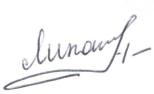 Липатова Н.Н